Checklist Title:  Confidence in the Service – Standards 4 and 5 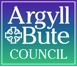 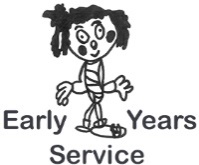 Setting: 						Manager:					Date:Evaluation Scale 1-5Action PointsDate for CompletionStaff have a good understanding of the stages of children and young people’s development and learningChildren receive support and care from staff who understand the significance of high quality interaction, including play. Staff interact with children and young people in a way that builds confidence, extends learning and encourages and values their contributions.Staff regularly assess the development and learning of each child and use this assessment information to plan the next steps in the child’s development and learningStaff share information with the child as appropriate, with parents and carers and others professionally involved in the child’s developmentChildren can experience and choose from programmes and day-to-day activities that are planned, designed, evaluated and put into practice by staff, taking account of curriculumguidance on experiences and outcomes and local guidelinesActivities are  flexible and take account of ages, development needs, interests, and hours and patterns of attendance of each child.Activities provided by staff allow the children to enjoy both organised and free play, including quiet times.Children have opportunities to express their views, exercise choice and, where possible, influence the programme.Children are able to interact with others or play or work individually.The progress in children and young people’s development is regularly monitored by staff, who use this information to improve the programme.